Дополнительна общеразвивающая программа «ИССЛЕДОВАТЕЛЬСКИЙ ЭКСПРЕСС»АННОТАЦИЯ К ОБРАЗОВАТЕЛЬНОЙ ПРОГРАММЕПрограмма актуальна для детей, интересующихся исследовательской деятельностью в области естественных наук, желающих выполнить учебно-исследовательскую работу, помогает развить исследовательские компетенции, расширить кругозор, мышление и воображение. Набор на программу общедоступный.Программа ориентирована на детей, желающих получить дополнительное образование в области естествознания. Новизна программы заключается в том, что она направлена на расширение образовательного пространства как условия повышения уровня образованности обучающихся, их исследовательской компетентности. С учетом возраста детей, их индивидуальных особенностей и степени сложности проводимого исследования выделяется три уровня учебно-исследовательских работ.Учебно-исследовательские работы 1 уровня:Работы, содержащие отчет о самостоятельной учебно-исследовательской работе, проведенной на основе анализа данных литературных источников, без проведения полевых или лабораторных исследований.Работы, содержащие план проведения исследования, изложение его методики работы без непосредственного сбора полевого или лабораторного материала и его анализа, оформленные как методические рекомендации, готовые для использования при проведении исследования.Учебно-исследовательские работы 2 уровня:Работы, содержащие литературный обзор по исследуемой теме и анализ собственных результатов полевых или лабораторных исследований.Работы, содержащие отчет о самостоятельной учебно-исследовательской работе, проведенной на основе анализа собственных экспериментальных данных. Они также могут быть представлены в виде статьи.Учебно-исследовательские работы 3 уровня:Работы, содержащие отчет о проведенной учебно-исследовательской работе, отвечающие следующим требованиям:Результаты работы должны собираться в течение нескольких временных периодов и содержать анализ временной динамики изучаемых показателей.Собранный материал должен быть статистически обработан.Работы могут быть подготовлены по результатам исследований, проведенных с использованием, как литературных данных, так и результатов, полученных в ходе собственных полевых или лабораторных исследований.При поступлении на программу обучающиеся проходят вводную диагностику в форме дистанционной игры «Нооспринт» (дистанция «Исследовательский экспресс»). Содержание программы предусматривает изучение тематических разделов: «Великие естествоиспытатели», «Понятийный аппарат начинающего исследователя», «Основы информационной культуры», «Основы исследовательской деятельности в области естественных наук», «Основы биометрии», «Основы оформления и представления учебно-исследовательской работы в области естественных наук». Образовательный процесс базируется на основе принципов: научности; доступности; связи теории с практикой; гуманистичности; прогностичности; интегрированности; региональности; системности; актуализации. В течение учебного года обучающиеся получают и изучают тематические учебные материалы, выполняют практические, контрольные задания и учебно-исследовательские работы по индивидуальным темам. Для школьников проводятся две учебные сессии, где они определяют направление и тему учебно-исследовательской работы, составляют план исследования, определяют методы и методики исследования, получают консультационную помощь учёных при обработке, анализе, оформлении материалов исследования. Дети имеют возможность выбора уровня учебно-исследовательской работы и индивидуального темпа обучения. Они регулярно получают педагогическую помощь и поддержку в освоении материала, информацию о результатах обучения. Для поддержания и развития интереса к исследовательской деятельности в области естественных наук в процесс обучения включены сведения из их истории, различные виды занимательных заданий, что способствует активизации мыслительной деятельности. Для коммуникации используются дистанционные сервисы, электронная почта, Дзен канал, группа и мессенджер Вк. В рамках программы школьники знакомятся с актуальными информационными ресурсами по исследовательской деятельности в области естественных наук, получают практический опыт работы с российским дистанционным интернет-сервисом Online Test Pad, что способствует развитию ИКТ-компетенций.Программа предусматривает участие детей в различных воспитательных мероприятиях (игра «Нооспринт», краевые дистанционные игры «Зимний калейдоскоп» и «Летний калейдоскоп», викторины «День Победы» и «Путешествие по России» и другие). Участники награждаются сертификатами (электронными документами). По итогам освоения программы проводится промежуточная и итоговая аттестация. Промежуточная аттестация проходит в форме викторины. По её итогам выдается сертификат. Итоговая аттестация проводится в форме теста и конференции. Обучающимся, освоившим дополнительную общеразвивающую программу «Исследовательский экспресс» и прошедшим итоговую аттестацию, выдается документ об обучении установленного образца: Свидетельство об обучении (электронный документ). Данные документы пополняют индивидуальные портфолио обучающихся.Цель программы – развитие у обучающихся интереса к исследовательской деятельности в области естественных наук, интеллектуальных, творческих способностей, формирование естественно-научной картины мира.Задачи программы:Личностные:развивать интерес обучающихся к естественным наукам;развивать интерес обучающихся к исследовательской деятельности;развивать естественнонаучное мышление;формировать ценностное отношение к научным знаниям;формировать культуру труда, аккуратность, терпение, умение доводить работу до конца;развивать интерес к профессиям в области естественных наук;воспитывать патриотизм;воспитывать экологическую культуру и социально-ответственное отношение к окружающей среде;формировать информационную культуру.Предметные:обеспечить прочное, сознательное овладение естественнонаучными знаниями в рамках содержания программы,обеспечить прочное, сознательное овладение умениями, навыками исследовательской деятельности в рамках содержания программы;учить правильно применять терминологию, связанную с исследовательской деятельностью в области естественных наук, изучаемую в рамках содержания программы;обеспечить освоение методов исследования, изучаемых в рамках содержания программы;расширять кругозор обучающихся в области естественных наук;ознакомить с рядом современных профессий, связанных с исследовательской деятельностью в области естественных наук.Метапредметные:развивать логическое, алгоритмическое, абстрактное мышление;развивать умение планировать познавательную и исследовательскую деятельность;развивать умение устанавливать межпредметные связи естественных наук с другими науками;развивать способность применять полученные знания, умения, навыки в практической исследовательской деятельности;развивать умение работать с различными информационными источниками;развивать коммуникативные навыки;развивать ИКТ-компетенции.Ожидаемые результатыЛичностные:повышение интереса к естественным наукам;повышение интереса к исследовательской деятельности;ценностное отношение к научным знаниям;качественное, ответственное выполнение практических, контрольных заданий, учебно-исследовательских работ, предусмотренных программой;повышение мотивации к участию в образовательных событиях, мероприятиях естественнонаучное направленности;использование приобретенных знаний и умений в повседневной жизни;повышение интереса к профессиям, связанным с исследовательской деятельностью в области естественных наук.Метапредметные:умение планировать учебную, исследовательскую деятельность в соответствии с поставленными задачами и условиями, реализовывать намеченные планы;развитие навыков поиска, анализа, синтеза и интерпретации информации;умение оценивать результаты учебно-исследовательской деятельности, делать выводы;умение использовать компьютерные и коммуникационные технологии как инструмент достижения целей;Предметные:знание/понимание:основных понятий, терминов, законов, закономерностей исследовательской деятельности;основных научных понятий, терминов, законов, закономерностей одной из областей естествознания, выбранной для выполнения учебно-исследовательской работы;основные методы исследования в области естественных наук;методику проведения исследования в рамках выбранной темы учебно-исследовательской работы;структуру и правила оформления учебно-исследовательской работы;умение:выделять, описывать и объяснять существенные признаки природных объектов и явлений;проводить наблюдения в природе за отдельными объектами, процессами и явлениями;проводить естественнонаучное исследование, анализировать результаты исследования, делать выводы, заключения, прогнозы на основе исследования в рамках выбранной темы учебно-исследовательской работы;работать с различными источниками информации;оформлять учебно-исследовательскую работу, составлять презентацию, представлять результаты работы в рамках определенного уровня (1, 2, 3 уровни);применять коммуникативные навыки;применение приобретенных знаний и умений в практической деятельности и повседневной жизни для:описания и объяснения разнообразных явлений в окружающей среде;рационального природопользования и защиты окружающей среды;определения собственной позиции по отношению к экологическим проблемам, поведения в окружающей среде.Учебно-тематический план Обозначения: ВК - входной контроль, ТА - текущая аттестация,ПА – промежуточная аттестация, ИА - итоговая аттестация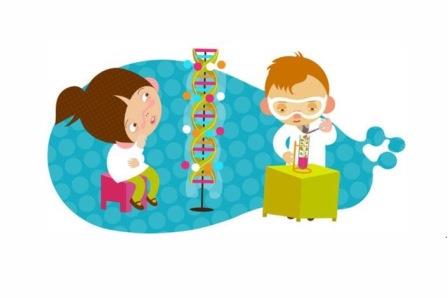 Педагоги дополнительного образования: Устюгова Елена НиколаевнаНаправленность: Естественно-научнаяУровень: БазовыйПродолжительность обучения: 1 годФорма обучения: Заочная Особые условия для поступления: НетСроки начала обучения: 15.10.2024    Расписание занятий: 1 раз в неделю по 4 часа (с 15 октября по 31мая)Первая учебная сессия (ноябрь, декабрь) Вторая учебная сессия (апрель, май)Возраст обучающихся: 10-18 летКоличество обучающихся для поступления: 15     Количество групп: 1Участники программы: Учащиеся Пермского краяМесто проведения занятий: дистанционноНаименованиеразделовВсего, час.В т.ч.В т.ч.В т.ч.Форма контроляНаименованиеразделовВсего, час.ТеорияПрактикаУчебные сессийФорма контроляВеликие естествоиспытатели844ВКПонятийный аппарат начинающего исследователя3681216ТАОсновы информационной культуры284816ПАОсновы исследовательской деятельности в области естественных наук76162040ТАОсновы биометрии328816ТАОсновы оформления и представления учебно-исследовательской работы в области естественных наук6081240Итоги индивидуальной исследовательской работы (тест, конференция)88ИАИтого по ДОП2484872128